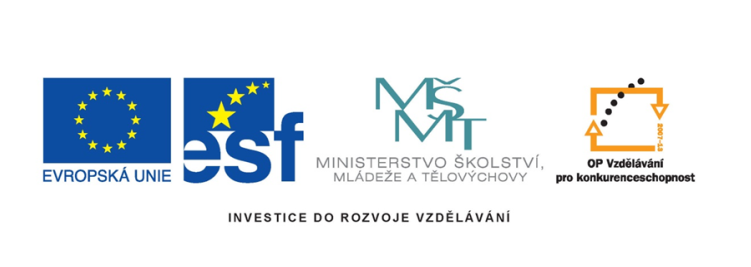 název projektu: Šablony Špičákčíslo projektu: CZ.1.07/1.4.00/21.2735šablona IV/2autor výukového materiálu: Mgr. Iva BrožováVM vytvořen: květen 2012výukový materiál určen pro: 1. ročníkProcvičování sčít. a odčít. do 20číslo DUM: 42_258_matematika a její aplikaceProcvičuj sčítání a odčítání12 + 619 – 715 + 515 – 310 + 818 – 811 + 914 – 213 + 416 – 512 + 713 – 316 + 417 – 117 + 212 – 23 + 1620 – 81 + 1820 – 65 + 1420 – 16 + 1120 -  77 + 1220 – 54 + 1320 – 92 + 1720 – 20 + 1920 - 36 + 1220 – 153 + 1415 – 135 + 1511 – 102 + 1817 – 127 + 1120 – 114 + 1618 – 131 + 1312 – 128 + 1216 – 1410 + 815 – 420 – 616 – 1212 + 83   + 1111 + 76   + 1319 – 520 – 213 – 1114 + 620 – 1620 – 1314 + 612 + 5